Súťaž ,,Novoročný kapor,,V stredu 18.1. 2023 sa v našom zariadení uskutočnila súťaž pod názvom ,,Novoročný kapor,,Jednalo sa o lovenie drevených rybičiek udicou s háčikom, v plastovej nádobe. Súťaže sa zúčastnilo 17 PSS (klientov). Pre veľký počet zhodných bodov sa súťažilo v dvoch kolách.Súťažilo sa na čas a klienti boli rozdelení do dvoch skupín šikovnejší a menej šikovnejší.Klienti po úspešnom ,,love,, boli odmenení sladkou odmenou.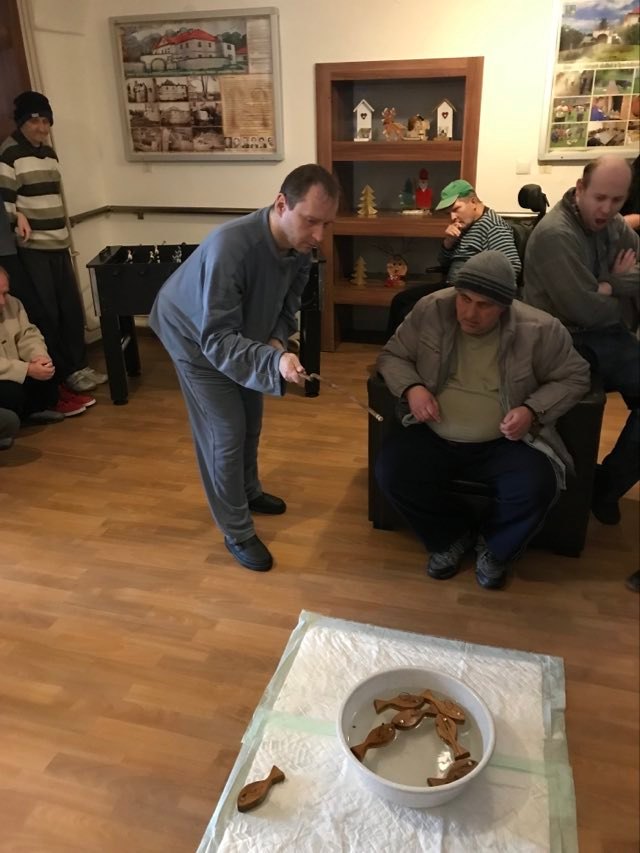 